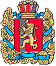 ШАПКИНСКИЙ СЕЛЬСКИЙ СОВЕТ ДЕПУТАТОВ ЕНИСЕЙСКОГО РАЙОНА	  КРАСНОЯРСКОГО КРАЯ                         	                   РЕШЕНИЕ         15.10.2021г.		                                  п. Шапкино	            	             №20-94рО внесении изменений в Решение ШапкинскогоСельского Совета депутатов от 13.11.2020г. №12-56р«Об установлении ставок земельного налога ипорядка уплаты земельного налога на территориимуниципального образования Шапкинский сельсовет»        На основании заключения Управления территориальной политики Губернатора Красноярского края, Уставом Шапкинского сельсовета, Шапкинский Совет депутатов РЕШИЛ: Пункт 2.1 решения Шапкинского сельского Совета депутатов от 13.11.2020№12-56р «Об установлении ставок земельного налога и порядка уплаты земельного налога на территории муниципального образования Шапкинский сельсовет» изложить в следующей редакции: «2.1. Налог и авансовые платежи по налогу уплачиваются налогоплательщиками-организациями в бюджет по месту нахождения земельных участков, признаваемых объектом налогооблажения в соответствии со статьёй 389 Налогового кодекса Российской Федерации».      2.	Контроль за исполнением настоящего решения оставляю за собой.      3.	Настоящее решение вступает в силу по истечении одного месяца со дня его опубликования (обнародования), применяется к правоотношениям, возникшим с 01.01.2021 года, и подлежит размещению на официальном интернет-сайте Шапкинский сельсовет Енисейского района Красноярского края.  Заместитель Председателя Шапкинского                                                                         Глава Шапкинского сельсоветасельского Совета депутатов                                                                                               В.Н. Андреев                                                                 Л.И. Загитова                                                                         